Georg GielesbergerParkflächen in Grünau im AlmtalPortfolioauftrag A2 der LVA Geoinformtaion und Geokommunikation Georg Gielesberger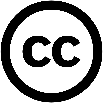 Thematische Karte: Parkmöglichkeiten in Grünau im Almtalhttps://www.arcgis.com/home/webmap/viewer.html?webmap=eecf721120b64c9a8d9498d638741c48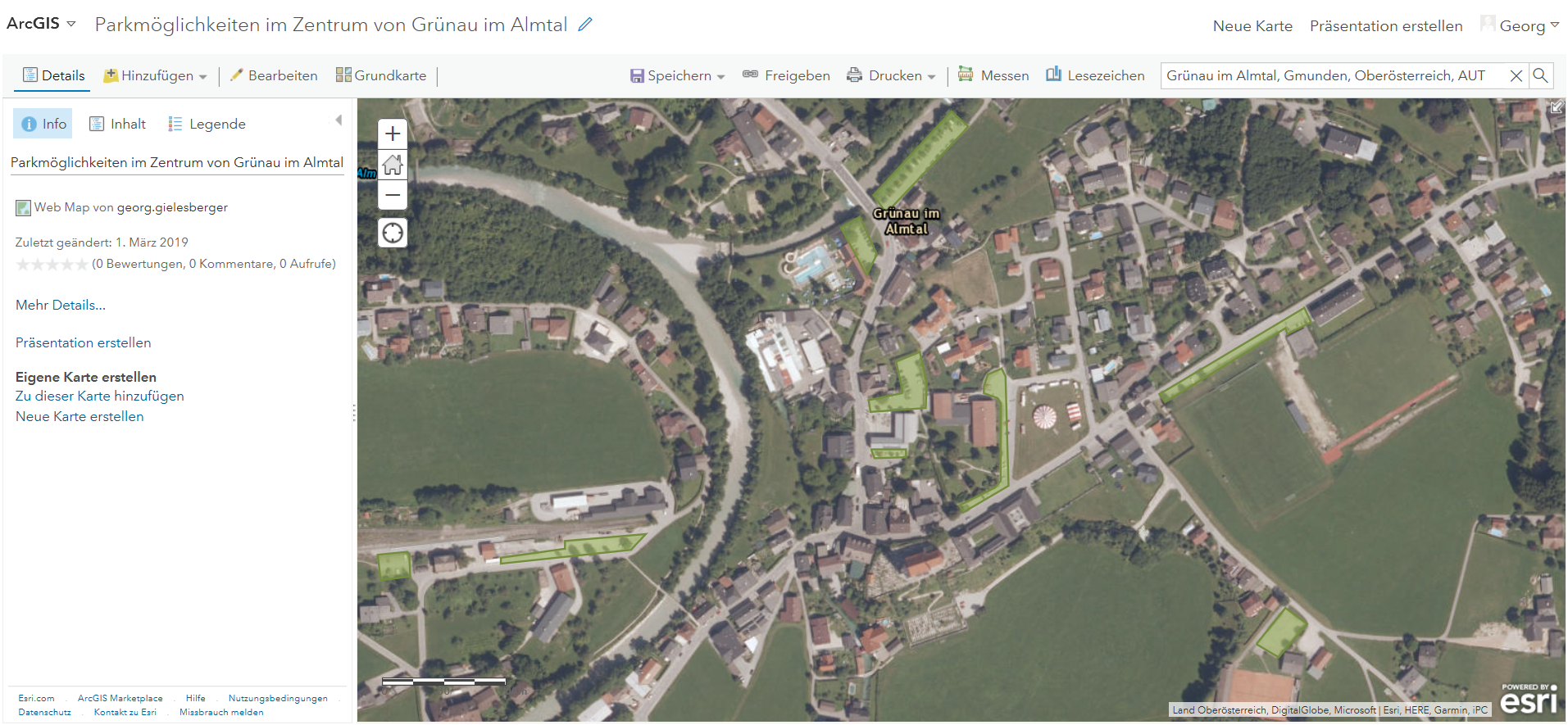 Story Map: Grand Slam Turnierehttps://arcg.is/iGbyC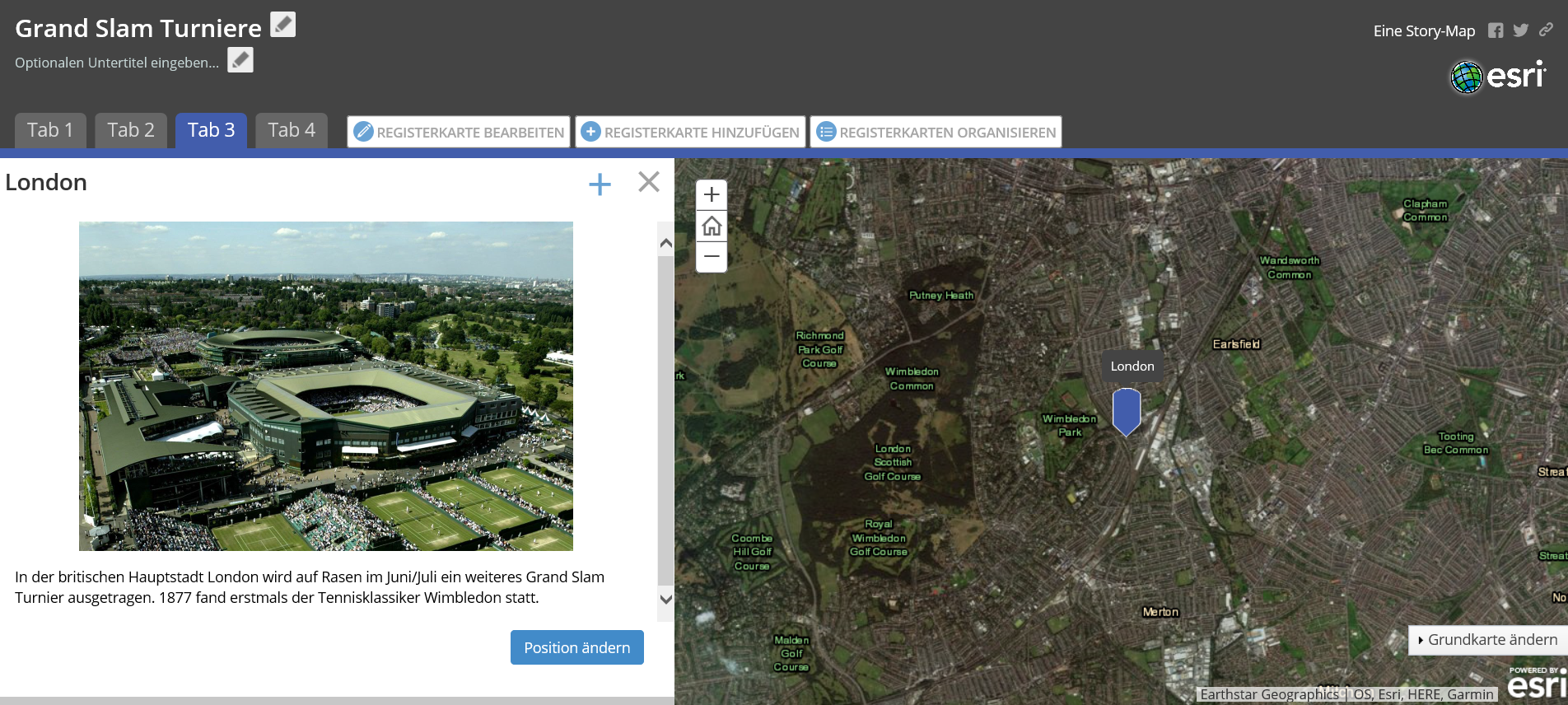 